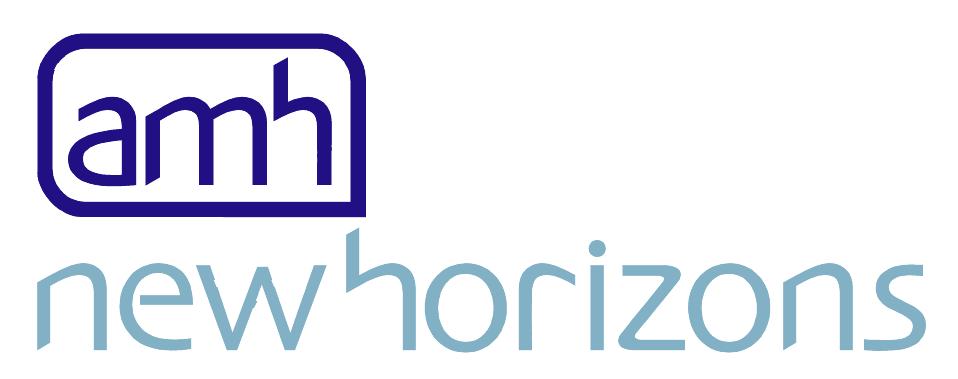 Job DescriptionPost:			Employment OfficerLocation: 		AMH New Horizons, NewtownardsResponsible to:	Service ManagerAccountable to:	Head of OperationsRole:	The overall purpose of the post is support the recovery of individuals with mental health needs by preparing them for an employment or placement option, by working directly with employers to secure placement/employment opportunities and provide ongoing support to both the employers and the individuals in placement/employment.Key Result Areas:Programme DeliverySupporting Client DevelopmentQuality Assuring Service DeliveryHealth & SafetyPersonal Training, Development and Practice Operational TargetsKey Result Area 1: Programme DeliveryTo deliver structured and comprehensive employment preparation, placement and ongoing support programmes that:Meet the appropriate accredited standards  Adhere to Company Guidelines and ProceduresAre appropriate to the needs of individual clients.To be proactive in working with employers to source and secure employment/placement opportunities for people who have experienced mental health problems.To provide information and support for employers as agreed with the individual to ensure employment is sustained and where appropriate negotiate adjustments.To develop networks with other organisations that will help individuals achieve their employment goals.Key Result Area 2:  Supporting Client DevelopmentTo facilitate the introduction of new clients to the service by facilitating initial interviews and AMH’s induction and assessment programme To provide keyworker support to all clients as identified via a keyworker list. As part of the keyworker role to undertake ongoing assessment and review of individual client needs and where appropriate facilitate / attend external review meetings.As part of the client’s progression:Ensure that action plans are drawn up that adequately reflect the individual client’s training / employment needs Ensure that action plans are reviewed on a regular basis and that all action points are implemented by agreed datesBe proactive in implementing the AMH client exit strategy policy Key Result Area 3:  Quality Assuring Service DeliveryTo ensure that all client information is maintained and held in accordance with AMH policies and proceduresTo satisfy all contractual requirements as directed by stakeholders and funding bodies in relation to service delivery To ensure adherence to the organisation’s policy on the Management and Handling of Client ComplaintsTo ensure adherence to relevant organisational and legislative requirementsTo support quality improvement systems including Investors in People and Customer Service Excellence as appropriate.Key Result Area 4:  Health & SafetyTo ensure that all aspects of legislative and organisational Health & Safety standards and requirements are maintained To ensure that, where any risk has been identified in relation to new or existing clients, a full risk assessment is carried out and appropriate follow up action is taken. Key Result Area 5:  Personal Training, Development and PracticeTo take part in supervision, appraisal and training as identified through AMH’s Staff Learning and Development Processes To take personal responsibility for continuing personal and professional development and maintain a current continuing professional development portfolio.To adhere to AMH’s set of Core Values and Corporate BehavioursKey Result Area 6:  Operational TargetsSupport the realisation of annual operational targets in respect of:Client recruitment, occupancy and attendanceTraining and development outcomesClient progression to training placements, further training, volunteering and employmentPositive outcomes for leaversIn addition to the above duties the post holder with be expected to be flexible in discharging these duties and any other additional tasks as may be reasonably assigned according to the changing priorities of the company.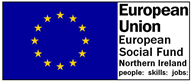 This project is part funded by the European Social Fund and Department for Employment and LearningPERSONNEL SPECIFICATIONEMPLOYMENT OFFICER* A copy of AMH’s Core Values and Behaviours is attached for your rmationREFAREAESSENTIALDESIRABLE1EDUCATION/ PROFESSIONAL QUALIFICATIONSEducated to A Level/QCF Level 3 or equivalent(Including QCF level 2 English and Maths Grades A* – C or equivalent)A recruitment or supported employment qualification2EXPERIENCERecent relevant experience of working in recruitment or supported employment setting. Paid experience of working with people with mental health needs or other disadvantaged groupsEvidence of developing external networks to support the achievement of organisational objectives Experience of delivering training in a group setting3COMPETENCIESAble to demonstrate good communication skills.Proven ability to effectively support and work as a member of a teamEvidence of having undertaken client focused, needs based assessment, action planning and programme deliveryProven ability to deliver business resultsStrong commitment to quality assurance, continuous improvement and the delivery of best practiceEvidence of having developed external networks to support the achievement of organisational objectivesAble to demonstrate a good level of IT literacyAble to demonstrate flexibility, self-motivation, confidence and ability to use initiativeGood organisational skills4VALUES & BEHAVIOURS*Ability to demonstrate alignment with AMH’s core values and organisational behaviours5ADDITIONAL To undertake other additional duties as may be reasonably assigned according to the changing priorities of the Service and the needs of the client groupCurrent full driving licence, valid in the UK and access to a car on appointment or access to a form of transport which will permit them to carry out the duties and requirements of the post in full.The successful candidate will be required to undergo an Enhanced Disclosure check via the AccessNI Service before commencement of employment6SALARY SCALESalary scale range D points 1 £21,000 to 5 £23,500 (pro-rata) per annum.  Candidates will normally be appointed at the start of the pay scale 7HOURS OF WORK16 – 17.5 hours per week – Monday to Friday, hours to be agreed (service hours Monday – Thursday 8.30am – 4.30pm, Friday 8.30am – 3.15pm)8OTHER INFORMATIONA mileage allowance is payable for the use of a private vehicle on company business.